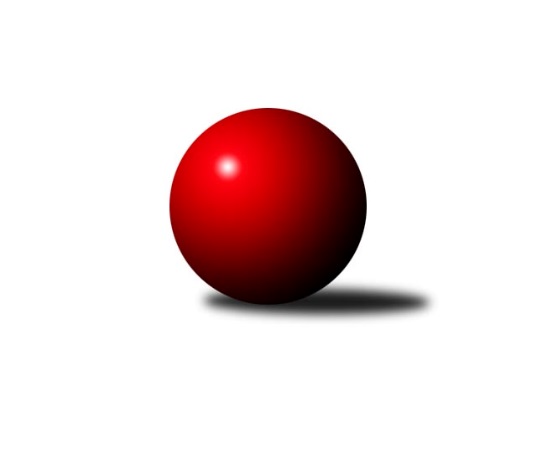 Č.3Ročník 2017/2018	29.9.2017Nejlepšího výkonu v tomto kole: 2577 dosáhlo družstvo: VŠTJ FS Praha AMistrovství Prahy 1 2017/2018Výsledky 3. kolaSouhrnný přehled výsledků:SK Uhelné sklady Praha B	- SK Sokol Žižkov Praha B	3:5	2360:2388	6.0:6.0	26.9.SK Meteor Praha A	- PSK Union Praha B	7:1	2528:2360	8.0:4.0	26.9.TJ Praga Praha A	- SK Sokol Žižkov Praha C	7:1	2562:2394	10.0:2.0	27.9.SK Uhelné sklady Praha A	- Sokol Kobylisy A	6:2	2335:2325	6.5:5.5	28.9.VŠTJ FS Praha A	- TJ Sokol Rudná B	7:1	2577:2353	10.0:2.0	28.9.KK Konstruktiva Praha  C	- TJ Astra Zahradní Město A	2:6	2496:2536	5.0:7.0	28.9.TJ Sokol Rudná A	- KK Slavoj Praha C	2:6	2397:2453	6.0:6.0	29.9.Tabulka družstev:	1.	VŠTJ FS Praha A	3	3	0	0	17.0 : 7.0 	22.5 : 13.5 	 2477	6	2.	TJ Praga Praha A	3	2	0	1	17.0 : 7.0 	26.0 : 10.0 	 2503	4	3.	SK Uhelné sklady Praha A	3	2	0	1	16.5 : 7.5 	21.5 : 14.5 	 2322	4	4.	SK Meteor Praha A	3	2	0	1	16.0 : 8.0 	20.0 : 16.0 	 2489	4	5.	KK Slavoj Praha C	3	2	0	1	15.0 : 9.0 	20.0 : 16.0 	 2503	4	6.	TJ Astra Zahradní Město A	3	2	0	1	14.0 : 10.0 	19.0 : 17.0 	 2477	4	7.	Sokol Kobylisy A	3	2	0	1	13.0 : 11.0 	21.5 : 14.5 	 2343	4	8.	TJ Sokol Rudná A	3	2	0	1	12.0 : 12.0 	19.0 : 17.0 	 2451	4	9.	SK Sokol Žižkov Praha B	3	2	0	1	12.0 : 12.0 	16.5 : 19.5 	 2411	4	10.	SK Uhelné sklady Praha B	3	1	0	2	12.0 : 12.0 	19.0 : 17.0 	 2344	2	11.	TJ Sokol Rudná B	3	1	0	2	7.5 : 16.5 	13.0 : 23.0 	 2324	2	12.	KK Konstruktiva Praha  C	3	0	0	3	6.0 : 18.0 	12.5 : 23.5 	 2444	0	13.	PSK Union Praha B	3	0	0	3	5.0 : 19.0 	11.5 : 24.5 	 2327	0	14.	SK Sokol Žižkov Praha C	3	0	0	3	5.0 : 19.0 	10.0 : 26.0 	 2433	0Podrobné výsledky kola:	 SK Uhelné sklady Praha B	2360	3:5	2388	SK Sokol Žižkov Praha B	Miroslav Míchal	 	 211 	 196 		407 	 1:1 	 375 	 	171 	 204		Josef Gebr	Adam Rajnoch	 	 196 	 210 		406 	 2:0 	 393 	 	186 	 207		Jan Neckář	Pavel Černý	 	 209 	 216 		425 	 2:0 	 400 	 	190 	 210		Anna Sailerová	Jiří Mudra	 	 182 	 209 		391 	 0:2 	 426 	 	202 	 224		Martin Lukáš	Roman Tumpach	 	 194 	 180 		374 	 0:2 	 382 	 	200 	 182		Karel Bubeníček	Petr Míchal	 	 200 	 157 		357 	 1:1 	 412 	 	198 	 214		Miloslav Všetečkarozhodčí: Nejlepší výkon utkání: 426 - Martin Lukáš	 SK Meteor Praha A	2528	7:1	2360	PSK Union Praha B	Přemysl Šámal	 	 234 	 208 		442 	 2:0 	 379 	 	199 	 180		Pavel Moravec	Josef Jurášek	 	 188 	 199 		387 	 0:2 	 391 	 	190 	 201		Karel Sedláček	Josef Kučera	 	 227 	 197 		424 	 1:1 	 407 	 	196 	 211		Josef Mach	Josef Tesař	 	 207 	 218 		425 	 2:0 	 387 	 	194 	 193		Petr Moravec	Zdeněk Barcal	 	 200 	 217 		417 	 2:0 	 368 	 	165 	 203		Jarmila Fremrová	Jindra Pokorná	 	 240 	 193 		433 	 1:1 	 428 	 	199 	 229		Pavel Kantnerrozhodčí: Nejlepší výkon utkání: 442 - Přemysl Šámal	 TJ Praga Praha A	2562	7:1	2394	SK Sokol Žižkov Praha C	Milan Komorník	 	 216 	 214 		430 	 2:0 	 402 	 	206 	 196		Martin Tožička	Pavel Janoušek	 	 211 	 208 		419 	 1:1 	 430 	 	203 	 227		Pavel Váňa	Rostislav Kašpar	 	 207 	 232 		439 	 2:0 	 399 	 	199 	 200		Tomáš Kazimour	Michal Bartoš	 	 220 	 210 		430 	 2:0 	 395 	 	198 	 197		Tomáš Pokorný	Jaroslav Kourek	 	 205 	 222 		427 	 2:0 	 386 	 	199 	 187		Hana Křemenová	David Kašpar	 	 200 	 217 		417 	 1:1 	 382 	 	210 	 172		Jiří Váňarozhodčí: Nejlepší výkon utkání: 439 - Rostislav Kašpar	 SK Uhelné sklady Praha A	2335	6:2	2325	Sokol Kobylisy A	Bohumil Bazika	 	 189 	 191 		380 	 2:0 	 332 	 	161 	 171		Jaroslav Žítek	Miroslav Plachý	 	 207 	 204 		411 	 2:0 	 367 	 	193 	 174		Ladislav Kroužel	Martin Novák	 	 194 	 201 		395 	 1:1 	 393 	 	209 	 184		Lubomír Chudoba	Zbyněk Sedlák	 	 183 	 212 		395 	 1:1 	 386 	 	199 	 187		Vladimír Kohout	Antonin Knobloch	 	 193 	 177 		370 	 0.5:1.5 	 373 	 	196 	 177		Karel Mašek	Jan Hloušek	 	 193 	 191 		384 	 0:2 	 474 	 	253 	 221		Pavel Červinkarozhodčí: Nejlepší výkon utkání: 474 - Pavel Červinka	 VŠTJ FS Praha A	2577	7:1	2353	TJ Sokol Rudná B	Pavel Jahelka	 	 228 	 223 		451 	 2:0 	 428 	 	213 	 215		Tomáš Keller	Miroslav Kochánek	 	 222 	 200 		422 	 2:0 	 346 	 	176 	 170		Adam Lesák	Jan Knyttl	 	 197 	 207 		404 	 1:1 	 395 	 	204 	 191		Petra Koščová	Jiří Piskáček	 	 191 	 207 		398 	 1:1 	 427 	 	232 	 195		Pavel Kasal	Adam Vejvoda	 	 209 	 213 		422 	 2:0 	 382 	 	193 	 189		Peter Koščo	Milan Vejvoda	 	 226 	 254 		480 	 2:0 	 375 	 	192 	 183		Miroslav Kýhosrozhodčí: Nejlepší výkon utkání: 480 - Milan Vejvoda	 KK Konstruktiva Praha  C	2496	2:6	2536	TJ Astra Zahradní Město A	Samuel Fujko	 	 192 	 216 		408 	 0:2 	 452 	 	227 	 225		Marek Šveda	Karel Hybš	 	 218 	 191 		409 	 1:1 	 420 	 	205 	 215		Radovan Šimůnek	Petr Barchánek	 	 176 	 198 		374 	 1:1 	 396 	 	201 	 195		Jaroslav Dryák	Miroslav Klement	 	 202 	 202 		404 	 0:2 	 412 	 	205 	 207		Tomáš Hroza	Petr Tepličanec	 	 228 	 218 		446 	 2:0 	 405 	 	195 	 210		Radek Fiala	Michal Ostatnický	 	 227 	 228 		455 	 1:1 	 451 	 	211 	 240		Daniel Veselýrozhodčí: Nejlepší výkon utkání: 455 - Michal Ostatnický	 TJ Sokol Rudná A	2397	2:6	2453	KK Slavoj Praha C	Pavel Strnad	 	 220 	 225 		445 	 2:0 	 412 	 	194 	 218		Stanislav ml. Březina ml.	Jiří Spěváček	 	 221 	 199 		420 	 1:1 	 422 	 	199 	 223		Petr Beneda	Zdeněk Mora	 	 176 	 189 		365 	 1:1 	 359 	 	183 	 176		Petr Šťastný	Vlastimil Bachor	 	 220 	 191 		411 	 1:1 	 430 	 	202 	 228		Stanislav st. Březina	Petr Zelenka	 	 197 	 169 		366 	 1:1 	 396 	 	193 	 203		Daniel Prošek	Jaromír Bok	 	 194 	 196 		390 	 0:2 	 434 	 	215 	 219		Jindřich Valorozhodčí: Nejlepší výkon utkání: 445 - Pavel StrnadPořadí jednotlivců:	jméno hráče	družstvo	celkem	plné	dorážka	chyby	poměr kuž.	Maximum	1.	Pavel Červinka 	Sokol Kobylisy A	455.75	294.8	161.0	3.0	2/2	(474)	2.	Pavel Váňa 	SK Sokol Žižkov Praha C	447.67	300.7	147.0	4.7	3/3	(461)	3.	Stanislav st. Březina 	KK Slavoj Praha C	447.00	300.5	146.5	2.0	2/2	(477)	4.	Jan Barchánek 	KK Konstruktiva Praha  C	447.00	301.0	146.0	7.5	2/3	(483)	5.	Jindřich Valo 	KK Slavoj Praha C	445.25	299.8	145.5	2.3	2/2	(462)	6.	Pavel Jahelka 	VŠTJ FS Praha A	442.75	301.0	141.8	3.3	2/2	(451)	7.	František Rusin 	TJ Astra Zahradní Město A	439.00	300.0	139.0	3.5	2/3	(440)	8.	Stanislav ml. Březina  ml.	KK Slavoj Praha C	434.50	289.5	145.0	5.0	2/2	(457)	9.	Daniel Veselý 	TJ Astra Zahradní Město A	432.33	293.7	138.7	5.3	3/3	(451)	10.	Zdeněk Barcal 	SK Meteor Praha A	431.75	295.3	136.5	3.3	2/2	(468)	11.	Petr Tepličanec 	KK Konstruktiva Praha  C	431.67	295.3	136.3	4.7	3/3	(446)	12.	Jindra Pokorná 	SK Meteor Praha A	431.25	291.5	139.8	5.8	2/2	(462)	13.	Michal Ostatnický 	KK Konstruktiva Praha  C	429.50	294.0	135.5	4.0	2/3	(455)	14.	Michal Bartoš 	TJ Praga Praha A	427.50	284.5	143.0	6.0	2/2	(430)	15.	Jaromír Bok 	TJ Sokol Rudná A	426.50	295.8	130.8	6.3	2/2	(445)	16.	Marek Šveda 	TJ Astra Zahradní Město A	424.50	296.5	128.0	8.0	2/3	(452)	17.	Pavel Strnad 	TJ Sokol Rudná A	424.00	302.3	121.8	10.5	2/2	(445)	18.	Adam Vejvoda 	VŠTJ FS Praha A	421.75	285.3	136.5	3.5	2/2	(483)	19.	Milan Vejvoda 	VŠTJ FS Praha A	420.25	284.0	136.3	6.0	2/2	(480)	20.	Rostislav Kašpar 	TJ Praga Praha A	420.25	287.0	133.3	2.8	2/2	(439)	21.	Martin Lukáš 	SK Sokol Žižkov Praha B	420.00	289.5	130.5	2.0	2/3	(426)	22.	Petr Kašpar 	TJ Praga Praha A	416.00	291.5	124.5	6.5	2/2	(435)	23.	Daniel Prošek 	KK Slavoj Praha C	415.00	285.5	129.5	7.0	2/2	(434)	24.	Petr Beneda 	KK Slavoj Praha C	414.00	296.0	118.0	7.0	2/2	(422)	25.	Jiří Spěváček 	TJ Sokol Rudná A	413.75	288.8	125.0	5.8	2/2	(423)	26.	Pavel Janoušek 	TJ Praga Praha A	413.50	281.8	131.8	4.3	2/2	(427)	27.	David Kašpar 	TJ Praga Praha A	413.25	292.3	121.0	6.8	2/2	(424)	28.	Tomáš Keller 	TJ Sokol Rudná B	412.67	280.7	132.0	6.7	3/3	(441)	29.	Josef Tesař 	SK Meteor Praha A	411.75	291.5	120.3	7.5	2/2	(425)	30.	Anna Sailerová 	SK Sokol Žižkov Praha B	410.00	275.7	134.3	5.0	3/3	(458)	31.	Jaroslav Dryák 	TJ Astra Zahradní Město A	410.00	281.0	129.0	7.3	3/3	(421)	32.	Vlastimil Bachor 	TJ Sokol Rudná A	409.25	287.8	121.5	8.0	2/2	(411)	33.	Vlastimil Bočánek 	SK Uhelné sklady Praha B	409.00	289.0	120.0	5.0	2/2	(416)	34.	Antonin Knobloch 	SK Uhelné sklady Praha A	403.50	289.0	114.5	7.0	2/2	(426)	35.	Hana Křemenová 	SK Sokol Žižkov Praha C	402.33	283.3	119.0	8.3	3/3	(414)	36.	Petr Moravec 	PSK Union Praha B	401.33	285.0	116.3	7.3	3/3	(414)	37.	Miroslav Míchal 	SK Uhelné sklady Praha B	400.50	276.3	124.3	4.8	2/2	(417)	38.	Tomáš Kazimour 	SK Sokol Žižkov Praha C	399.00	284.5	114.5	8.0	2/3	(399)	39.	Pavel Kantner 	PSK Union Praha B	398.67	275.7	123.0	5.3	3/3	(428)	40.	Josef Jurášek 	SK Meteor Praha A	398.25	279.3	119.0	10.5	2/2	(432)	41.	Karel Bubeníček 	SK Sokol Žižkov Praha B	398.00	272.0	126.0	10.7	3/3	(430)	42.	Radek Fiala 	TJ Astra Zahradní Město A	398.00	279.7	118.3	8.7	3/3	(420)	43.	Miroslav Plachý 	SK Uhelné sklady Praha A	398.00	280.3	117.8	9.5	2/2	(411)	44.	Josef Gebr 	SK Sokol Žižkov Praha B	397.67	283.3	114.3	8.0	3/3	(425)	45.	Jan Neckář 	SK Sokol Žižkov Praha B	397.33	272.3	125.0	6.0	3/3	(403)	46.	Lubomír Chudoba 	Sokol Kobylisy A	397.25	274.5	122.8	5.0	2/2	(409)	47.	Jiří Piskáček 	VŠTJ FS Praha A	397.00	283.3	113.8	8.3	2/2	(401)	48.	Martin Tožička 	SK Sokol Žižkov Praha C	396.50	276.5	120.0	8.5	2/3	(402)	49.	Karel Novotný 	TJ Sokol Rudná A	396.50	296.0	100.5	8.5	2/2	(398)	50.	Martin Novák 	SK Uhelné sklady Praha A	394.25	269.8	124.5	10.0	2/2	(398)	51.	Karel Hybš 	KK Konstruktiva Praha  C	393.67	277.3	116.3	9.3	3/3	(409)	52.	Karel Mašek 	Sokol Kobylisy A	393.00	271.8	121.3	8.0	2/2	(414)	53.	Miroslav Kochánek 	VŠTJ FS Praha A	393.00	275.0	118.0	7.0	2/2	(422)	54.	Pavel Černý 	SK Uhelné sklady Praha B	392.75	283.5	109.3	10.3	2/2	(425)	55.	Samuel Fujko 	KK Konstruktiva Praha  C	392.67	289.7	103.0	15.3	3/3	(408)	56.	Zbyněk Sedlák 	SK Uhelné sklady Praha A	392.50	282.3	110.3	10.0	2/2	(395)	57.	Pavel Moravec 	PSK Union Praha B	392.33	277.3	115.0	7.7	3/3	(410)	58.	Petr Opatovský 	SK Sokol Žižkov Praha C	392.00	277.0	115.0	7.0	2/3	(393)	59.	Petr Barchánek 	KK Konstruktiva Praha  C	391.33	279.0	112.3	12.0	3/3	(406)	60.	Tomáš Pokorný 	SK Sokol Žižkov Praha C	391.00	268.0	123.0	9.0	3/3	(396)	61.	Karel Sedláček 	PSK Union Praha B	390.67	270.0	120.7	5.3	3/3	(406)	62.	Zdeněk Mora 	TJ Sokol Rudná A	389.50	278.5	111.0	9.5	2/2	(414)	63.	Peter Koščo 	TJ Sokol Rudná B	389.33	273.3	116.0	9.7	3/3	(394)	64.	Martin Machulka 	TJ Sokol Rudná B	389.00	272.0	117.0	8.5	2/3	(406)	65.	Roman Tumpach 	SK Uhelné sklady Praha B	384.25	281.0	103.3	10.8	2/2	(390)	66.	Pavel Kasal 	TJ Sokol Rudná B	383.00	272.0	111.0	9.5	2/3	(427)	67.	Adam Rajnoch 	SK Uhelné sklady Praha B	381.75	282.5	99.3	11.3	2/2	(409)	68.	Jan Hloušek 	SK Uhelné sklady Praha A	379.50	275.5	104.0	11.5	2/2	(384)	69.	Petra Koščová 	TJ Sokol Rudná B	377.67	270.7	107.0	10.3	3/3	(395)	70.	Petr Šťastný 	KK Slavoj Praha C	377.25	256.0	121.3	8.5	2/2	(411)	71.	Miroslav Klement 	KK Konstruktiva Praha  C	376.00	284.5	91.5	16.5	2/3	(404)	72.	Petr Míchal 	SK Uhelné sklady Praha B	375.50	274.0	101.5	11.0	2/2	(394)	73.	Josef Mach 	PSK Union Praha B	374.00	277.3	96.7	10.0	3/3	(407)	74.	Tomáš Hroza 	TJ Astra Zahradní Město A	372.33	271.7	100.7	12.3	3/3	(412)	75.	Miroslav Kýhos 	TJ Sokol Rudná B	370.67	268.3	102.3	11.0	3/3	(377)	76.	Jarmila Fremrová 	PSK Union Praha B	370.33	273.3	97.0	11.7	3/3	(387)	77.	Jaroslav Žítek 	Sokol Kobylisy A	369.00	253.8	115.3	8.8	2/2	(414)	78.	Vladimír Kohout 	Sokol Kobylisy A	368.50	266.8	101.8	11.3	2/2	(386)	79.	Ladislav Kroužel 	Sokol Kobylisy A	359.25	262.8	96.5	14.0	2/2	(367)	80.	Tomáš Dvořák 	SK Uhelné sklady Praha A	358.50	267.0	91.5	15.0	2/2	(387)		Luboš Kocmich 	VŠTJ FS Praha A	465.00	313.0	152.0	8.0	1/2	(465)		Petr Seidl 	TJ Astra Zahradní Město A	445.00	302.0	143.0	5.0	1/3	(445)		Josef Kučera 	SK Meteor Praha A	442.00	282.5	159.5	2.5	1/2	(460)		Radek Machulka 	TJ Sokol Rudná B	432.00	304.0	128.0	10.0	1/3	(432)		Milan Komorník 	TJ Praga Praha A	427.00	306.5	120.5	7.0	1/2	(430)		Jaroslav Kourek 	TJ Praga Praha A	424.00	298.0	126.0	6.0	1/2	(427)		Radovan Šimůnek 	TJ Astra Zahradní Město A	420.00	281.0	139.0	4.0	1/3	(420)		Lenka Špačková 	SK Sokol Žižkov Praha B	419.00	299.0	120.0	6.0	1/3	(419)		Vladimír Vošický 	SK Meteor Praha A	414.00	269.0	145.0	8.0	1/2	(414)		Lukáš Vacek 	SK Sokol Žižkov Praha C	414.00	291.0	123.0	10.0	1/3	(414)		Miloslav Všetečka 	SK Sokol Žižkov Praha B	412.00	290.0	122.0	4.0	1/3	(412)		Jan Knyttl 	VŠTJ FS Praha A	408.50	286.0	122.5	6.5	1/2	(413)		Martin Kovář 	TJ Praga Praha A	406.00	264.0	142.0	5.0	1/2	(406)		Bohumil Strnad 	SK Sokol Žižkov Praha C	406.00	282.0	124.0	9.0	1/3	(406)		Přemysl Šámal 	SK Meteor Praha A	396.00	280.5	115.5	10.5	1/2	(442)		Petra Sedláčková 	KK Slavoj Praha C	395.00	273.5	121.5	6.5	1/2	(409)		Boris Búrik 	KK Slavoj Praha C	385.00	263.0	122.0	9.0	1/2	(385)		Jiří Váňa 	SK Sokol Žižkov Praha C	382.00	272.0	110.0	10.0	1/3	(382)		Jiří Mudra 	SK Uhelné sklady Praha B	380.00	258.5	121.5	6.5	1/2	(391)		Martin Povolný 	SK Meteor Praha A	379.00	260.0	119.0	12.0	1/2	(379)		Michal Truksa 	SK Sokol Žižkov Praha B	378.00	263.0	115.0	11.0	1/3	(378)		Bohumil Bazika 	SK Uhelné sklady Praha A	377.00	277.0	100.0	9.0	1/2	(380)		Jiří Škoda 	VŠTJ FS Praha A	375.00	269.0	106.0	9.0	1/2	(375)		Evžen Bartaloš 	SK Sokol Žižkov Praha B	375.00	278.0	97.0	15.0	1/3	(375)		Petr Zelenka 	TJ Sokol Rudná A	366.00	268.0	98.0	13.0	1/2	(366)		Jan Mařánek 	TJ Sokol Rudná A	360.00	255.0	105.0	16.0	1/2	(360)		Adam Lesák 	TJ Sokol Rudná B	346.00	256.0	90.0	15.0	1/3	(346)Sportovně technické informace:Starty náhradníků:registrační číslo	jméno a příjmení 	datum startu 	družstvo	číslo startu24837	Přemysl Šámal	26.09.2017	SK Meteor Praha A	2x1561	Adam Vejvoda	28.09.2017	VŠTJ FS Praha A	3x23055	Adam Lesák	28.09.2017	TJ Sokol Rudná B	1x22667	Jindřich Valo	29.09.2017	KK Slavoj Praha C	3x5689	Karel Hybš	28.09.2017	KK Konstruktiva Praha  C	3x20146	Radovan Šimůnek	28.09.2017	TJ Astra Zahradní Město A	4x16206	Miroslav Míchal	26.09.2017	SK Uhelné sklady Praha B	3x1048	Anna Sailerová	26.09.2017	SK Sokol Žižkov Praha B	4x11112	Jiří Spěváček	29.09.2017	TJ Sokol Rudná A	3x19961	Pavel Moravec	26.09.2017	PSK Union Praha B	3x1263	Petr Míchal	26.09.2017	SK Uhelné sklady Praha B	2x1324	Karel Sedláček	26.09.2017	PSK Union Praha B	3x1314	Pavel Kantner	26.09.2017	PSK Union Praha B	3x12109	Peter Koščo	28.09.2017	TJ Sokol Rudná B	3x2514	Zdeněk Mora	29.09.2017	TJ Sokol Rudná A	2x12108	Pavel Kasal	28.09.2017	TJ Sokol Rudná B	2x12110	Tomáš Keller	28.09.2017	TJ Sokol Rudná B	3x13269	Vlastimil Bachor	29.09.2017	TJ Sokol Rudná A	3x940	Josef Kučera	26.09.2017	SK Meteor Praha A	2x955	Josef Tesař	26.09.2017	SK Meteor Praha A	3x924	Zdeněk Barcal	26.09.2017	SK Meteor Praha A	3x1272	Miroslav Plachý	28.09.2017	SK Uhelné sklady Praha A	3x1257	Antonín Knobloch	28.09.2017	SK Uhelné sklady Praha A	3x4420	Zbyněk Sedlák	28.09.2017	SK Uhelné sklady Praha A	3x741	Ladislav Kroužel	28.09.2017	Sokol Kobylisy A	3x734	Vladimír Kohout	28.09.2017	Sokol Kobylisy A	3x737	Karel Mašek	28.09.2017	Sokol Kobylisy A	3x736	Lubomír Chudoba	28.09.2017	Sokol Kobylisy A	3x12679	Pavel Červinka	28.09.2017	Sokol Kobylisy A	3x13044	Martin Novák	28.09.2017	SK Uhelné sklady Praha A	3x1247	Bohumil Bazika	28.09.2017	SK Uhelné sklady Praha A	2x16267	Jarmila Fremrová	26.09.2017	PSK Union Praha B	3x1192	Rostislav Kašpar	27.09.2017	TJ Praga Praha A	3x1180	Michal Bartoš	27.09.2017	TJ Praga Praha A	2x15519	Jiří Mudra	26.09.2017	SK Uhelné sklady Praha B	2x15516	Pavel Černý	26.09.2017	SK Uhelné sklady Praha B	3x787	Pavel Strnad	29.09.2017	TJ Sokol Rudná A	3x890	Jan Neckář	26.09.2017	SK Sokol Žižkov Praha B	3x1421	Karel Bubeníček	26.09.2017	SK Sokol Žižkov Praha B	3x22252	Martin Tožička	27.09.2017	SK Sokol Žižkov Praha C	2x19747	Hana Dragounová	27.09.2017	SK Sokol Žižkov Praha C	3x5011	Martin Lukáš	26.09.2017	SK Sokol Žižkov Praha B	2x1446	Miloslav Všetečka	26.09.2017	SK Sokol Žižkov Praha B	1x4556	Josef Gebr	26.09.2017	SK Sokol Žižkov Praha B	3x16297	Tomáš Kazimour	27.09.2017	SK Sokol Žižkov Praha C	2x803	Milan Vejvoda	28.09.2017	VŠTJ FS Praha A	3x797	Miroslav Kochánek	28.09.2017	VŠTJ FS Praha A	2x15222	Jan Knyttl	28.09.2017	VŠTJ FS Praha A	2x15223	Pavel Jahelka	28.09.2017	VŠTJ FS Praha A	3x10138	Jiří Piskáček	28.09.2017	VŠTJ FS Praha A	3x11350	Radek Fiala	28.09.2017	TJ Astra Zahradní Město A	3x5116	Petr Tepličanec	28.09.2017	KK Konstruktiva Praha  C	3x10037	Jaromír Žítek	28.09.2017	Sokol Kobylisy A	3x1090	Daniel Prošek	29.09.2017	KK Slavoj Praha C	2x10206	Pavel Janoušek	27.09.2017	TJ Praga Praha A	3x24268	Adam Rajnoch	26.09.2017	SK Uhelné sklady Praha B	3x1089	Jindra Pokorná	26.09.2017	SK Meteor Praha A	3x14590	Pavel Váňa	27.09.2017	SK Sokol Žižkov Praha C	3x10543	Petr Šťastný	29.09.2017	KK Slavoj Praha C	3x10041	Michal Ostatnický	28.09.2017	KK Konstruktiva Praha  C	2x21646	Josef Mach	26.09.2017	PSK Union Praha B	3x23948	Tomáš Pokorný	27.09.2017	SK Sokol Žižkov Praha C	3x13509	Stanislav Březina ml.	29.09.2017	KK Slavoj Praha C	2x2022	Petr Beneda	29.09.2017	KK Slavoj Praha C	2x13557	Josef Jurášek	26.09.2017	SK Meteor Praha A	3x1297	Daniel Veselý	28.09.2017	TJ Astra Zahradní Město A	3x14196	Petra Koščová	28.09.2017	TJ Sokol Rudná B	3x14616	Petr Zelenka	29.09.2017	TJ Sokol Rudná A	1x14609	Jaromír Bok	29.09.2017	TJ Sokol Rudná A	3x18116	Miroslav Kýhos	28.09.2017	TJ Sokol Rudná B	3x10208	Jan Hloušek	28.09.2017	SK Uhelné sklady Praha A	2x17967	Jaroslav Kourek	27.09.2017	TJ Praga Praha A	2x1061	Stanislav Březina	29.09.2017	KK Slavoj Praha C	3x13626	Milan Komorník	27.09.2017	TJ Praga Praha A	2x17844	Petr Moravec	26.09.2017	PSK Union Praha B	3x6087	Tomáš Hroza	28.09.2017	TJ Astra Zahradní Město A	3x1282	Roman Tumpach	26.09.2017	SK Uhelné sklady Praha B	3x1011	Miroslav Klement	28.09.2017	KK Konstruktiva Praha  C	2x10387	Petr Barchánek	28.09.2017	KK Konstruktiva Praha  C	3x5804	Marek Šveda	28.09.2017	TJ Astra Zahradní Město A	2x5800	Jaroslav Dryák	28.09.2017	TJ Astra Zahradní Město A	3x20868	Jiří Váňa	27.09.2017	SK Sokol Žižkov Praha C	1x23136	Samuel Fujko	28.09.2017	KK Konstruktiva Praha  C	3x
Hráči dopsaní na soupisku:registrační číslo	jméno a příjmení 	datum startu 	družstvo	Program dalšího kola:4. kolo2.10.2017	po	10:00	SK Sokol Žižkov Praha C - KK Konstruktiva Praha  C	3.10.2017	út	10:00	SK Uhelné sklady Praha B - SK Uhelné sklady Praha A	4.10.2017	st	10:00	SK Sokol Žižkov Praha B - TJ Astra Zahradní Město A	4.10.2017	st	10:00	PSK Union Praha B - TJ Sokol Rudná A	5.10.2017	čt	10:00	KK Slavoj Praha C - TJ Praga Praha A	5.10.2017	čt	17:00	Sokol Kobylisy A - VŠTJ FS Praha A	6.10.2017	pá	10:00	TJ Sokol Rudná B - SK Meteor Praha A	Nejlepší šestka kola - absolutněNejlepší šestka kola - absolutněNejlepší šestka kola - absolutněNejlepší šestka kola - absolutněNejlepší šestka kola - dle průměru kuželenNejlepší šestka kola - dle průměru kuželenNejlepší šestka kola - dle průměru kuželenNejlepší šestka kola - dle průměru kuželenNejlepší šestka kola - dle průměru kuželenPočetJménoNázev týmuVýkonPočetJménoNázev týmuPrůměr (%)Výkon1xMilan VejvodaVŠTJ A4803xPavel ČervinkaKobylisy A119.384741xPavel ČervinkaKobylisy A4741xPavel StrnadRudná A113.054451xMichal OstatnickýKonstruktiva C4551xMilan VejvodaVŠTJ A112.854801xMarek ŠvedaAstra ZMZ A4521xJindřich ValoSlavoj C110.254341xDaniel VeselýAstra ZMZ A4512xStanislav st. BřezinaSlavoj C109.244301xPavel JahelkaVŠTJ A4511xMichal OstatnickýKonstruktiva C107.61455